       В соответствии с Федеральными законами от 06.10.2003 № 131-ФЗ «Об общих принципах организации местного самоуправления в Российской Федерации», от  30.11.2010 № 327-ФЗ «О передаче религиозным организациям имущества религиозного назначения, находящегося в государственной или муниципальной собственности», в целях урегулирования разногласий, возникающих при рассмотрении заявлений религиозных организаций о передаче имущества религиозного назначения, находящегося в муниципальной собственности Шумерлинского муниципального округа Чувашской Республики      администрация Шумерлинского муниципального округа  п о с т а н о в л я е т: 1. Утвердить Положение о комиссии по вопросам, возникающим при рассмотрении заявлений религиозных организаций о передаче имущества религиозного назначения, находящегося в муниципальной собственности Шумерлинского муниципального округа Чувашской Республики согласно Приложению № 1 к настоящему постановлению.2. Контроль за исполнением настоящего постановления возложить на заместителя главы администрации – начальника отдела сельского хозяйства и экологии администрации Шумерлинского муниципального округа Мостайкина А.А.3. Настоящее постановление вступает в силу после его официального опубликования в периодическом печатном издании «Вестник Шумерлинского муниципального округа» и подлежит размещению на официальном сайте Шумерлинского муниципального округа Чувашской Республики в сети Интернет.Глава Шумерлинского муниципального округаЧувашской Республики                                                                                           Л. Г. Рафинов   Приложение к постановлению администрацииШумерлинского муниципального округаот  __________ 2022   №  _____ПОЛОЖЕНИЕо комиссии по вопросам, возникающим при рассмотрении заявленийрелигиозных организаций о передаче имущества религиозного назначения, находящегося в муниципальной собственности Шумерлинского муниципального округа Чувашской Республики1. Настоящее Положение устанавливает порядок создания и деятельности комиссии по вопросам, возникающим при рассмотрении заявлений религиозных организаций о передаче имущества религиозного назначения, находящегося в муниципальной собственности Шумерлинского муниципального округа Чувашской Республики  в собственность или безвозмездное пользование (далее соответственно - комиссия, заявление религиозной организации).2. Комиссия руководствуется в своей деятельности Конституцией Российской Федерации, федеральными законами, указами и распоряжениями Президента Российской Федерации, постановлениями и распоряжениями Правительства Российской Федерации, Конституцией Чувашской Республики, законами Чувашской Республики, указами и распоряжениями Главы Чувашской Республики, постановлениями и распоряжениями Кабинета Министров Чувашской Республики, муниципальными правовыми актами Шумерлинского муниципального округа а также настоящим Положением. 3. Комиссия состоит из председателя, заместителей председателя, секретаря и членов комиссии. Руководство деятельностью комиссии осуществляет председатель комиссии. В его отсутствие руководство осуществляется заместителем председателя комиссии.4. В состав комиссии входят представители органов местного самоуправления Шумерлинского муниципального округа Чувашской Республики, общественных организаций, руководящих органов (центров) религиозных организаций и специалисты в области религиоведения, культурологии, права и других областях. 5. Решение о создании комиссии и об утверждении ее состава принимается постановлением администрации Шумерлинского муниципального округа Чувашской Республики.6. Комиссия осуществляет следующие функции:а) запрашивает у государственных органов и органов местного самоуправления, учреждений и организаций всех форм собственности информацию для выполнения возложенных на нее задач;б) заслушивает на своих заседаниях представителей органов местного самоуправления, общественных организаций, руководящих органов (центров) религиозных организаций, а также специалистов в области религиоведения, культурологии, права и других областях по вопросам, входящим в компетенцию комиссии;в) привлекает для участия в работе комиссии представителей органов местного самоуправления, общественных организаций, руководящих органов (центров) религиозных организаций, а также специалистов в области религиоведения, культурологии, права и других областях;г) создает рабочие группы для рассмотрения вопросов, входящих в компетенцию комиссии.6. Комиссия принимает решения по следующим вопросам:урегулирование разногласий, возникающих при рассмотрении заявлений религиозных организаций о передаче в собственность или безвозмездное пользование имущества религиозного назначения, находящегося в муниципальной собственности Шумерлинского муниципального округа Чувашской Республики;рассмотрение заявлений физических и (или) юридических лиц о возможных нарушениях их прав и (или) законных интересов в связи с принятием решения о передаче религиозной организации имущества религиозного назначения, находящегося в муниципальной собственности Шумерлинского муниципального округа Чувашской Республики, либо действиями (бездействием) администрации Шумерлинского муниципального округа Чувашской Республики в связи с рассмотрением заявления религиозной организации.7. Заседания комиссии проводятся по мере возникновения вопросов, требующих решения комиссии в соответствии с пунктом 6 настоящего Положения.8. Заседание комиссии считается правомочным, если на нем присутствуют более половины ее членов. Член комиссии в случае его отсутствия на заседании имеет право изложить свое мнение по рассматриваемым вопросам в письменной форме.По решению председателя комиссии могут проводиться выездные заседания комиссии.9. Решение комиссии принимается большинством голосов присутствующих на заседании членов комиссии, и оформляется протоколом заседания, который подписывается ее председателем.При равенстве голосов членов комиссии голос председателя комиссии является решающим.Особое мнение членов комиссии, не согласных с принятым решением, оформляется в виде приложения к решению комиссии.10. Решения, принятые комиссией в соответствии с ее компетенцией, являются основанием для принятия администрацией Шумерлинского муниципального округа Чувашской Республики решений о передаче религиозным организациям имущества религиозного назначения, находящегося в муниципальной собственности Шумерлинского муниципального округа Чувашской Республики.11. Решение комиссии, а также особое мнение членов комиссии, не согласных с этим решением, направляются в течение 7 дней в администрацию Шумерлинского муниципального округа Чувашской Республики для размещения на официальном сайте Шумерлинского муниципального округа Чувашской Республики в информационно-телекоммуникационной сети «Интернет».ЧĂВАШ  РЕСПУБЛИКИ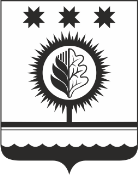 ЧУВАШСКАЯ РЕСПУБЛИКАÇĚМĚРЛЕ МУНИЦИПАЛЛĂОКРУГĔН АДМИНИСТРАЦИЙĚЙЫШĂНУ___.___.2022 _____ № Çěмěрле хулиАДМИНИСТРАЦИЯШУМЕРЛИНСКОГО МУНИЦИПАЛЬНОГО ОКРУГА ПОСТАНОВЛЕНИЕ___.___.2022 № _____   г. ШумерляОб утверждении Положения о комиссии по вопросам,  возникающим при рассмотрении заявлений религиозных организаций о передаче имущества религиозного назначения, находящегося в муниципальной собственности Шумерлинского муниципального округа Чувашской Республики